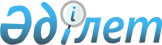 О внесении изменения и дополнения в постановление Правительства Республики Казахстан от 24 декабря 2018 года № 869 "О Плане законопроектных работ Правительства Республики Казахстан на 2019 год"Постановление Правительства Республики Казахстан от 5 сентября 2019 года № 661.
      Правительство Республики Казахстан ПОСТАНОВЛЯЕТ:
      1. Внести в постановление Правительства Республики Казахстан от 24 декабря 2018 года № 869 "О Плане законопроектных работ Правительства Республики Казахстан на 2019 год" (САПП Республики Казахстан, 2018 г., № 68, ст. 423) следующие изменение и дополнение:
      в Плане законопроектных работ Правительства Республики Казахстан на 2019 год, утвержденном указанным постановлением:
      строку, порядковый номер 11, исключить;
      дополнить строкой, порядковый номер 23-3, следующего содержания:
      "
                                                                                                                                                       ".
      2. Настоящее постановление вводится в действие со дня его подписания.
					© 2012. РГП на ПХВ «Институт законодательства и правовой информации Республики Казахстан» Министерства юстиции Республики Казахстан
				
23-3.
О внесении изменений и дополнений в некоторые законодательные акты Республики Казахстан по вопросам племенного животноводства
МСХ
Март
Апрель
Декабрь 
Сапаров А.С.
      Премьер-Министр
Республики Казахстан 

А. Мамин
